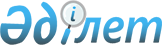 О внесении изменения и дополнений N 70 в приказ Министра финансов Республики Казахстан от 30 декабря 1999 года N 715 "Об утверждении Единой бюджетной классификации"
					
			Утративший силу
			
			
		
					Приказ Министра финансов Республики Казахстан от 15 марта 2002 года N 111. 
Зарегистрирован в Министерстве юстиции Республики Казахстан 3 апреля 2002 года N 1812. Утратил силу - приказом Министра экономики и бюджетного планирования РК от 02.06.2005г. N 75
 


Извлечение из приказа Министра экономики и бюджетного планирования






 Республики Казахстан от 02.06.2005г. N 75





      "В соответствии со статьей 27 Закона Республики Казахстан от 24 марта 1998 года "О нормативных правовых актах" и в связи с принятием постановления Правительства Республики Казахстан от 24 декабря 2004 года N 1362 "Об утверждении Единой бюджетной классификации Республики Казахстан" ПРИКАЗЫВАЮ:






      1. Признать утратившими силу приказы по Единой бюджетной классификации согласно приложению к настоящему приказу.






      2. Настоящий приказ вводится в действие с даты подписания и распространяется на отношения, возникшие с 1 января 2005 года.





 




      Министр





 




                                    Приложение 






                                    к приказу Министра 






                                    экономики и бюджетного 






                                    планирования






                                    Республики Казахстан 






                                    от 02.06.2005г. N 75





 




                        Перечень приказов






                по Единой бюджетной классификации





 




      ...






      23. Приказ Министра финансов Республики Казахстан от 15 марта 2002 года N 111 "О внесении изменения и дополнений N 70 в приказ Министра финансов Республики Казахстан от 30 декабря 1999 года N 715 "Об утверждении Единой бюджетной классификации". ...".






--------------------------------------------------------------------





 



      Приказываю: 



      1. Внести в приказ Министра финансов Республики Казахстан от 30 декабря 1999 года N 715 
 V991058_ 
 "Об утверждении Единой бюджетной классификации" следующие изменение и дополнения: 



      в Единой бюджетной классификации Республики Казахстан, утвержденной указанным приказом: 



      в функциональной классификации расходов бюджета: 



      в функциональной группе 2 "Оборона": 



      в подфункции 1 "Военные нужды" администратор программ 105 "Аппарат акима" дополнить программами 038 и 040 следующего содержания: 



      "038 Капитальный ремонт призывных пунктов 



      040 Укрепление материально-технической базы призывных пунктов"; 



      в функциональной группе 7 "Жилищно-коммунальное хозяйство": 



      в подфункции 2 "Коммунальное хозяйство" администратор программ 274 "Исполнительный орган жилищно-коммунального, дорожного хозяйства и транспорта, финансируемый из местного бюджета" дополнить программой 048 следующего содержания: 



      "048 Газификация населенных пунктов Атырауской области"; 



      в подфункции 3 "Водоснабжение" по администратору программ 273 "Исполнительный орган инфраструктуры и строительства, финансируемый из местного бюджета" программу 041 "Строительство блочных водоочистных сооружений в населенных пунктах Атырауской области" дополнить подпрограммами 030 и 031 следующего содержания: 



      "030 Реализация проектов на местном уровне за счет трансфертов из республиканского бюджета 



      031 Реализация проектов на местном уровне за счет займов местного исполнительного органа"; 



      в функциональной группе 10 "Сельское, водное, лесное, рыбное хозяйство и охрана окружающей среды": 



      в подфункции 2 "Водное хозяйство" администратор программ 105 "Аппарат акима" дополнить программой 068 следующего содержания: 



      "068 Реконструкция инженерно-ирригационной системы Каратальского района Алматинской области"; 



      в функциональной группе 13 "Прочие": 



      в подфункции 9 "Прочие": 



      по администратору программ 105 "Аппарат акима" программы 038 "Обеспечение жильем передислоцированных в г. Кокшетау государственных служащих", 040 "Введение новой системы оплаты труда сотрудников правоохранительных органов" и 068 "Реализация региональных инвестиционных программ" исключить; 



      дополнить администратором программ 259 и программой 036 следующего содержания: 



      "259 Исполнительный орган коммунальной собственности, финансируемый из местного бюджета 



      036 Восстановление разрушений, вызванных проливными дождями в п. Аккистау Исатайского района Атырауской области"; 



      функциональную группу 16 "Финансирование" дополнить подфункцией 2, 

администратором программ 217 и программой 030 следующего содержания:

     "2 Операции на организованном рынке ценных бумаг

     217 Министерство финансов Республики Казахстан                        

     030 Приобретение государственных эмиссионных ценных бумаг на 

организованном рынке ценных бумаг".    

     2. Департаменту юридической службы (К. Абдикаликов) и Департаменту 

государственного бюджета (Б. Султанов) обеспечить государственную 

регистрацию настоящего приказа в Министерстве юстиции Республики Казахстан.

     3. Настоящий приказ вводится в действие со дня его государственной 

регистрации в Министерстве юстиции Республики Казахстан и распространяется 

на отношения, возникшие с 1 января 2002 года.

     Заместитель 

   Премьер-Министра -

   Министр финансов   

___________________________________________________________________________

     (Специалисты: Пучкова О.Я.,

                   Петрова Г.В.)

					© 2012. РГП на ПХВ «Институт законодательства и правовой информации Республики Казахстан» Министерства юстиции Республики Казахстан
				